Programa de Integración Escolar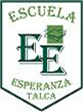 Escuela EsperanzaTalcaGUIAS de COMPRENSIÓN LECTORA 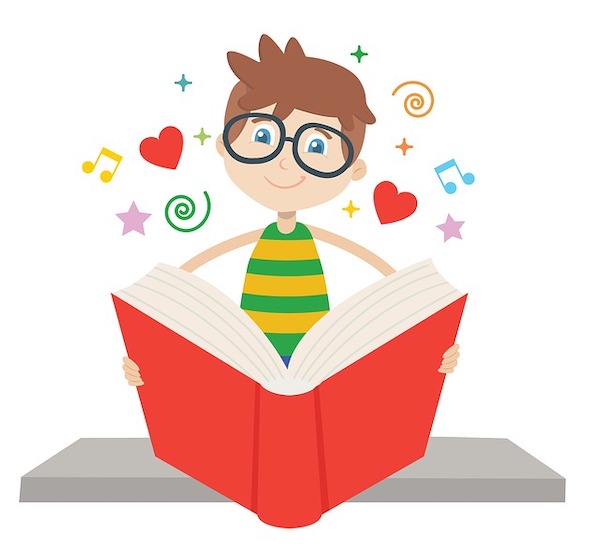 La comprensión lectora es la capacidad de comprender lo que leemos, se adquiere a través de la vida desde que somos pequeños y se perfecciona con la practica de la lectura. Ed. Diferencial: Jessica Rojas Muñoz Lectura comprensivaEl asno y el hieloEn este cuento verás lo que le ocurrió un día a un burro queya no quiso andar más porque no tenía ganas.Antes de comenzar la lectura:¿Qué le ocurre a un cubo de hielo cuando lo sacamos del congelador?________________________________________¿Qué les ocurre a los cubitos de hielo cuando los ponemos en un vaso de agua? ________________________________________¿Qué le habrá ocurrido al burrito con el hielo?Adivínalo ________________________________________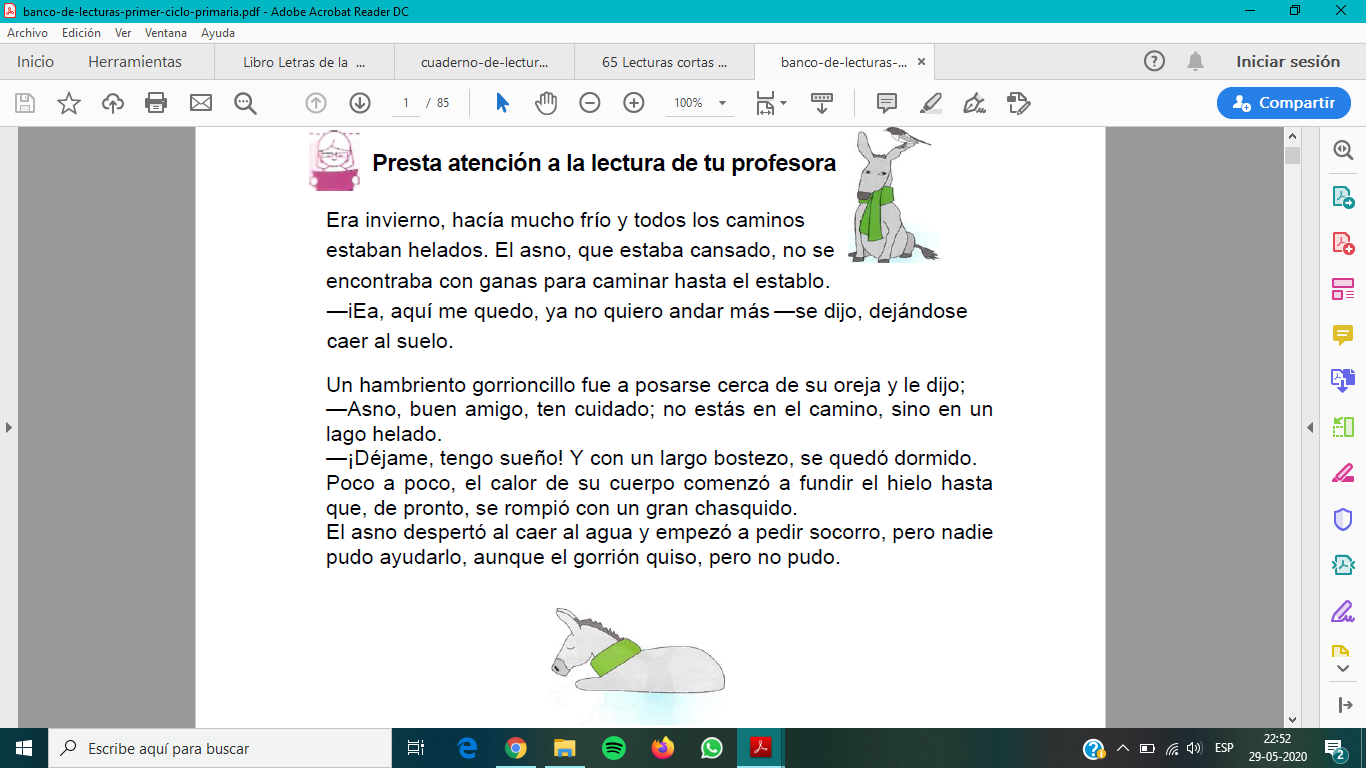 Comprueba si has comprendido1. ¿En qué época del año ocurrió esta historia del asno? Subraya la respuestaverdadera:• En primavera• En verano• En otoño• En invierno2. ¿Por qué todos los caminos estaban helados? Subraya la respuestaverdadera:• Hacía frío• Estaba nevando• Estaba lloviendo3. ¿Por qué el asno no quiso ir a dormir al establo?_________________________________________________4. ¿Dónde se quedó dormido? Subraya la respuesta verdadera:• En el camino• En un lago helado• Debajo de un árbol5. ¿Sabía el asno que era peligroso dormir sobre el hielo del lago?_________________________________________________¿Cómo lo sabes?_________________________________________________6. ¿Qué le ocurrió al asno?_________________________________________________7. ¿Por qué le ocurrió eso al asno? Subraya la respuesta verdadera:• Porque fue caprichoso• Porque fue perezoso• Porque fue dormilón8. ¿Qué hacen los niños y niñas perezosos? Subraya la respuesta verdadera:• Siempre se ríen• Son juguetones• No ayudan en casa• No hacen su trabajo en el colegio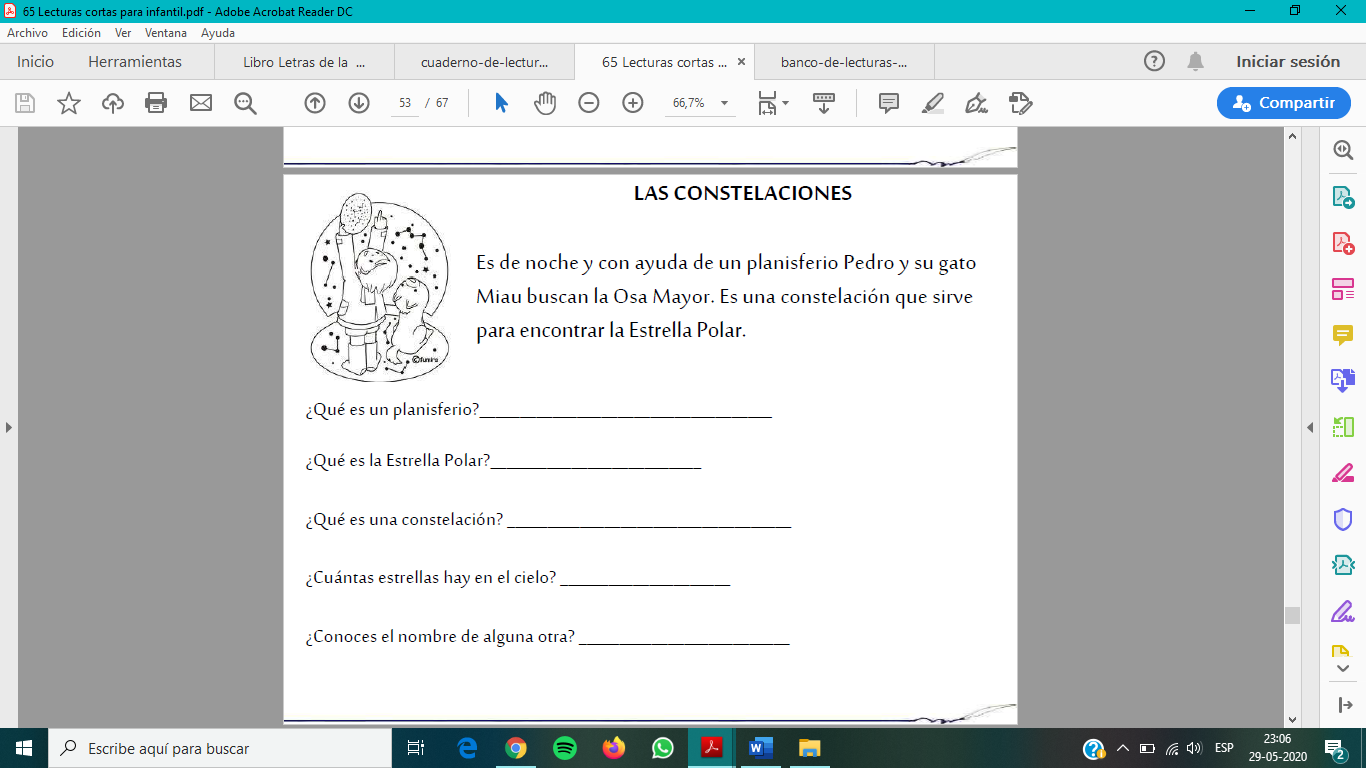 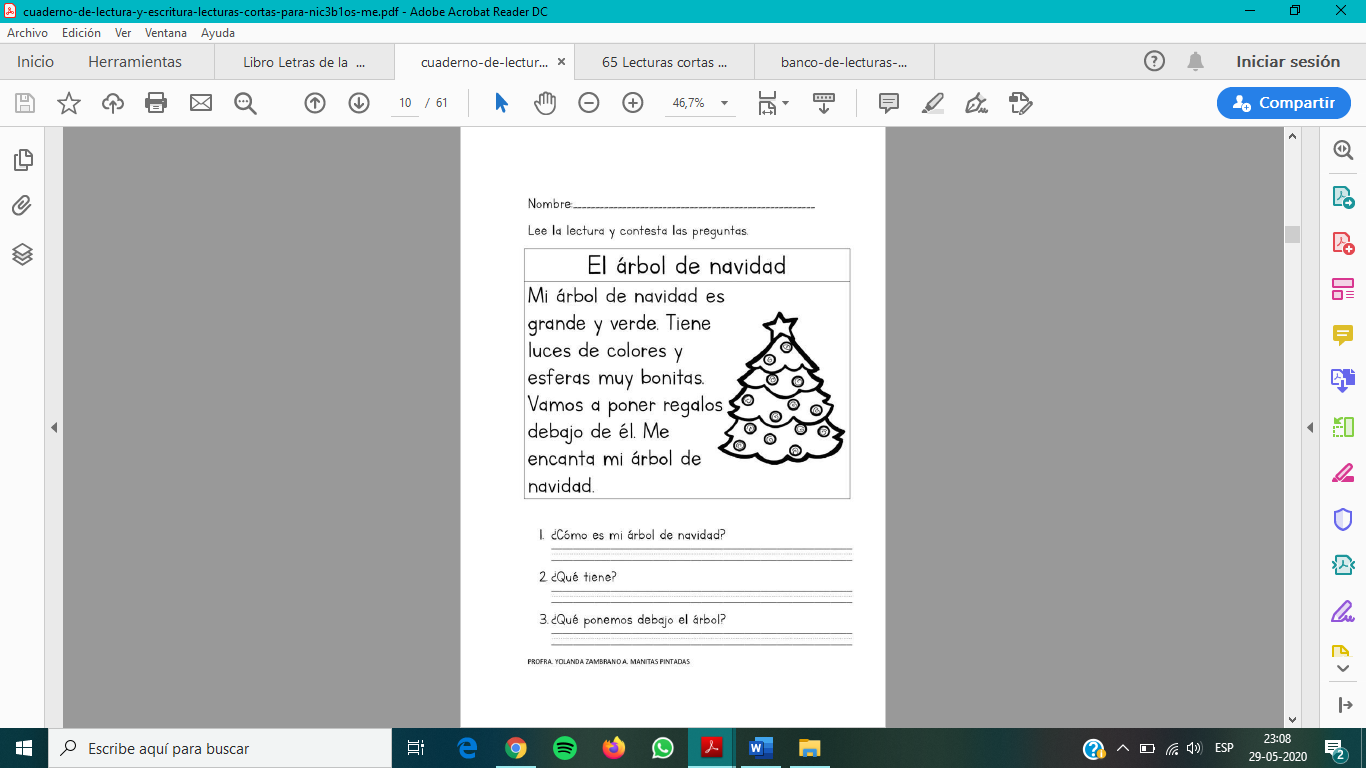 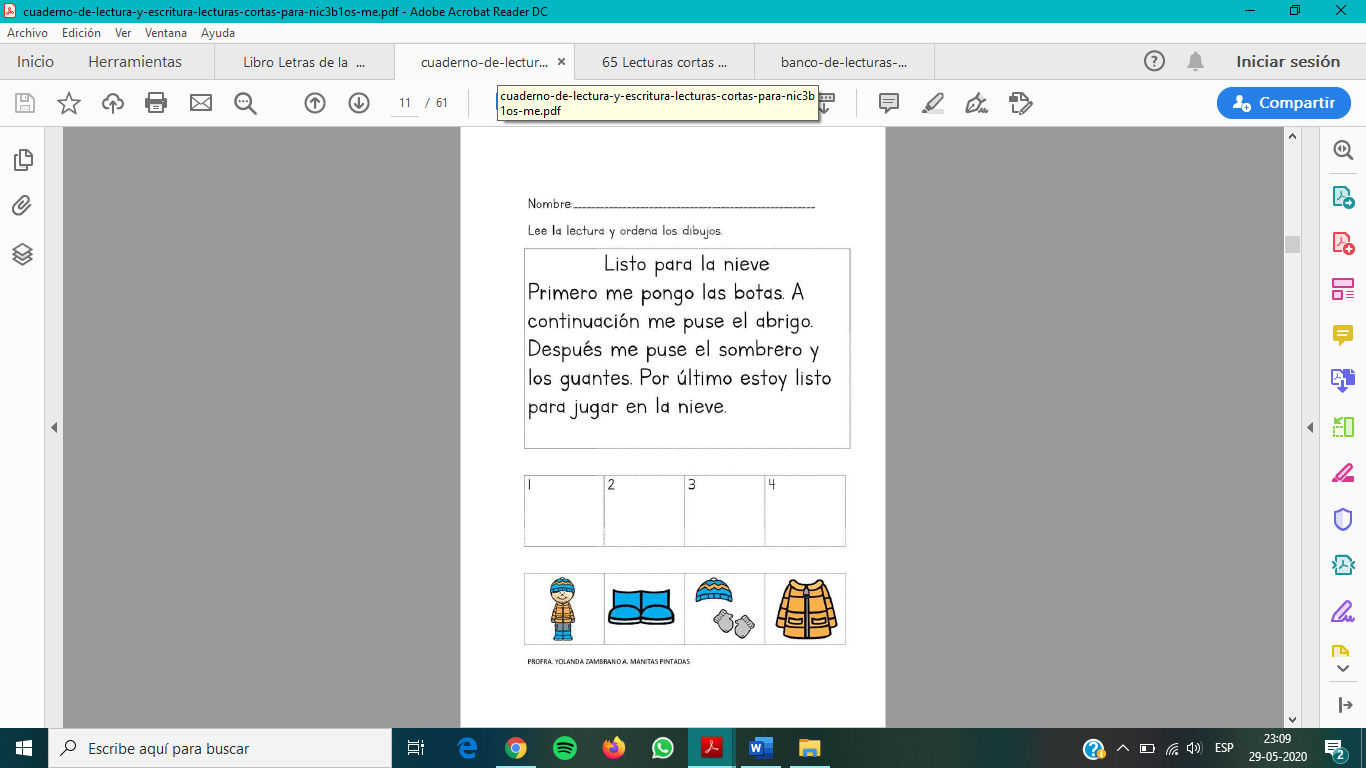 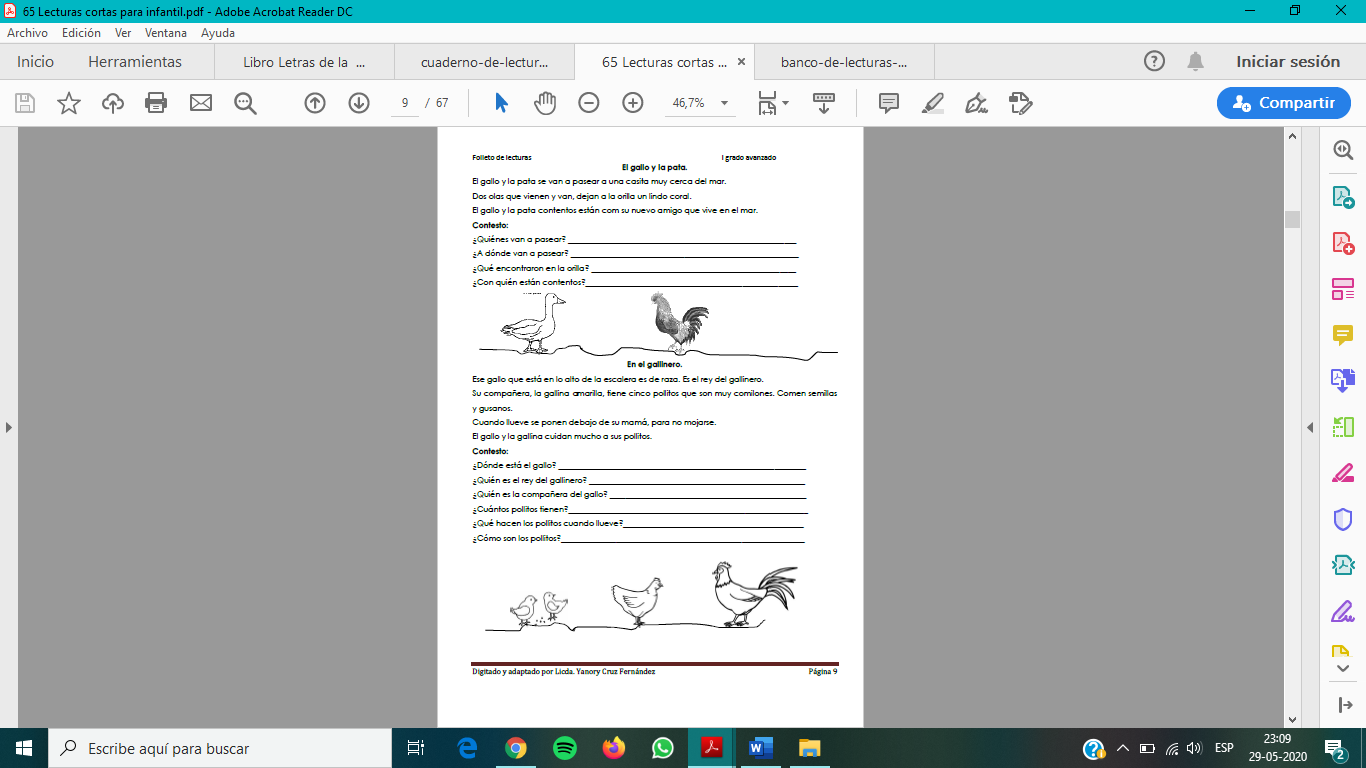 